1.4	considerar, de conformidad con la Resolución 247 (CMR-19), la utilización de estaciones en plataformas a gran altitud como estaciones base IMT (HIBS) del servicio móvil en determinadas bandas de frecuencias por debajo de 2,7 GHz identificadas para las IMT, a escala mundial o regional;IntroducciónEl presente documento tiene por objeto proponer disposiciones reglamentarias aplicables a las estaciones en plataformas a gran altitud como estaciones base IMT (HIBS), con el fin de facilitar su utilización en las bandas de frecuencias de 694-960 MHz, 1 710-1 885 MHz y 2 500-2 690 MHz, al tiempo que se brinda protección a otros servicios y aplicaciones en esas bandas de frecuencias, así como en sus bandas adyacentes. Por otro lado, también se propone examinar las condiciones relativas a las aplicaciones IMT que utilizan estaciones en plataformas a gran altitud (HAPS) como estaciones base, con arreglo a la definición que figura en el núm. 5.388A del RR y la Resolución 221 (Rev. CMR-07).Las disposiciones reglamentarias que propone la CEPT para garantizar la protección de otros servicios son de tres tipos, que vienen dados por una coordinación geográfica específica, las máscaras de dfp en banda o en bandas adyacentes y la limitación de las emisiones de HIBS a un sentido específico.La utilización por las HIBS de esas bandas debe tener lugar sin protección, puesto que aún no se han realizado estudios sobre la posibilidad de que las HIBS requieran más protección que las estaciones base IMT convencionales.Se propone facilitar la utilización de las HIBS a una altitud comprendida entre 18 y 20 km, habida cuenta de que los estudios del UIT-R han confirmado que existe una diferencia inapreciable en cuanto a repercusión en otros servicios.La CEPT considera que debe establecerse un límite de dfp para la protección del servicio de radiodifusión, en lugar de un proceso de activación de coordinación, puesto que ello permitiría un procedimiento de coordinación alternativo para la banda 694 960 MHz.PropuestasARTÍCULO 5Atribuciones de frecuenciaSección IV – Cuadro de atribución de bandas de frecuencias
(Véase el número 2.1)
MOD	EUR/65A4/1#1410460-890 MHzMOD	EUR/65A4/2#1411890-1 300 MHzADD	EUR/65A4/3#14125.A14	La banda de frecuencias 694-960 MHz, o partes de la misma, pueden utilizarla las estaciones en plataformas a gran altitud como estaciones base de las Telecomunicaciones Móviles Internacionales (IMT) (HIBS). Esa utilización de las HIBS no impide el uso de esa banda de frecuencias por cualquier aplicación de los servicios a los que está atribuida ni establece prioridad alguna en el Reglamento de Radiocomunicaciones. Las HIBS no reclamarán la protección de servicios existentes atribuidos a título primario. No. 5.43A no es aplicable. Se aplicará la Resolución [EUR-A14-HIBS 694-960 MHz] (CMR-23). Dicha utilización de las HIBS en las bandas de frecuencias 694-728 MHz y 830-835 MHz se limita a la recepción de las HIBS.     (CMR-23)MOD	EUR/65A4/4#14391 710-2 170 MHzMOD	EUR/65A4/5#14305.388A	-1 980 MHz, 2 010-2 025 MHz y 2 110-2 170 MHz, -1 980 MHz y 2 110-2 160 MHz,  las estaciones en plataformas a gran altitud como estaciones de base de las telecomunicaciones móviles internacionales (IMT). impide el uso de estas bandas a ninguna  de los servicios con atribuciones en las mismas ni establece prioridad alguna en el Reglamento de Radiocomunicaciones.     (CMR-)SUP	EUR/65A4/65.388B	Para proteger los servicios fijo y móvil, incluidas las estaciones móviles IMT, en los territorios de Argelia, Arabia Saudita, Bahrein, Benin, Burkina Faso, Camerún, Comoras, Côte d'Ivoire, China, Cuba, Djibouti, Egipto, Emiratos Árabes Unidos, Eritrea, Etiopía, Gabón, Ghana, India, Irán (República Islámica del), Israel, Jordania, Kenya, Kuwait, Líbano, Libia, Malí, Marruecos, Mauritania, Nigeria, Omán, Uganda, Pakistán, Qatar, República Árabe Siria, Senegal, Singapur, Sudán, Sudán del Sur, Tanzanía, Chad, Togo, Túnez, Yemen, Zambia y Zimbabwe contra interferencia en el mismo canal, una estación en plataforma a gran altitud que funcione como estación base IMT en los países vecinos, en las bandas de frecuencias a las que se refiere el número 5.388A, no rebasará la densidad de flujo de potencia en el mismo canal de  en la superficie de la Tierra más allá de las fronteras del país salvo que la administración afectada otorgue su acuerdo explícito en el momento de la notificación de la estación en plataforma a gran altitud.     (CMR-19)MOD	EUR/65A4/72 170-2 520 MHzMOD	EUR/65A4/82 520-2 700 MHzADD	EUR/65A4/9#14135.B14	La banda de frecuencias 2 500-2 690 MHz en las Regiones 1 y 2 y la banda de frecuencias 2 500-2 655 MHz en la Región 3 pueden utilizarse para las estaciones en plataforma a gran altitud como estaciones base de las Telecomunicaciones Móviles Internacionales (IMT) (HIBS). Esa utilización de las HIBS no impide el uso de estas bandas de frecuencias por cualquier aplicación de los servicios a los que está atribuida ni establece prioridad alguna en el Reglamento de Radiocomunicaciones. Se aplicará la Resolución [EUR-B14-HIBS-2500-2690-MHz] (CMR-23). Dicha utilización de las HIBS en la banda de frecuencias 2 500-2 510 MHz en las Regiones 1 y 2 y en la banda 2 500-2 535 MHz en la Región 3 se limita a la recepción de las HIBS. Las HIBS no reclamarán protección de servicios existentes atribuidos a título primario. El número 5.43A no es aplicable.     (CMR-23)ARTÍCULO 11Notificación e inscripción de asignaciones
de frecuencia1, 2, 3, 4, 5, 6, 7     (CMR-19)Sección I – NotificaciónMOD	EUR/65A4/10#146011.26A		Las notificaciones relativas a las asignaciones para estaciones en plataformas a gran altitud que funcionen como estaciones de base para las IMT en las bandas identificadas en  número 5.388A, deberán ser recibidas por la Oficina no antes de tres años de la puesta en servicio de dichas asignaciones.     (CMR-) APÉNDICE 4 (REV.CMR-19)Lista y cuadros recapitulativos de las características
que han de utilizarse en la aplicación de
los procedimientos del Capítulo IIIANEXO 1Características de las estaciones de los servicios terrenales1Notas de los Cuadros 1 y 2MOD	EUR/65A4/11#1461CUADRO 2     (Rev.CMR-)Características de las asignaciones de frecuencia a estaciones en plataformas
a gran altitud (HAPS) de los servicios terrenalesADD	EUR/65A4/12#1424PROYECTO DE NUEVA RESOLUCIÓN [EUR-A14-HIBS 694-960 MHz] (cmr-23)Utilización de estaciones en plataforma a gran altitud como estaciones base
de las Telecomunicaciones Móviles Internacionales (HIBS) en la banda
de frecuencias 694-960 MHz, o partes de la mismaLa Conferencia Mundial de Radiocomunicaciones (Dubái, 2023),considerandoa)	que las características de propagación favorables de la banda de frecuencias 694-960 MHz pueden proporcionar soluciones económicas para la cobertura, incluso de amplias zonas con baja densidad de población;b)	que el funcionamiento de estaciones en plataformas a gran altitud como estaciones base de las Telecomunicaciones Móviles Internacionales (IMT) (HIBS) en la misma zona geográfica que otros servicios existentes puede causar problemas de compatibilidad;c)	que es necesario proteger adecuadamente los servicios existentes en esta banda de frecuencias;d)	que existe una creciente demanda de acceso a la banda ancha móvil, que exige más flexibilidad en los planteamientos de expansión de la capacidad y cobertura que proporcionan los sistemas de las telecomunicaciones móviles internacionales (IMT);e)	que las HIBS se utilizarían como parte de las redes terrenales de las IMT, pudiendo utilizar las mismas bandas de frecuencias que las estaciones base terrenales de las IMT con objeto de proporcionar conectividad de banda ancha móvil a las comunidades insuficientemente atendidas y a las zonas rurales y distantes;f)	que las HIBS pueden ofrecer un nuevo medio de proporcionar servicios IMT con una mínima infraestructura de red puesto que son capaces de prestar servicio a una amplia zona con una cobertura densa;g)	que la utilización de las HIBS es facultativa para las administraciones, y que esa utilización no debe tener prioridad sobre otras utilizaciones de la componente terrenal de las IMT;h)	que el equipo de usuario al que hay que prestar servicio es el mismo, con independencia de que se trate de HIBS o de estaciones base terrenales de las IMT, y actualmente admite varias bandas de frecuencias utilizadas para las IMT;i)	que, bajo ciertas hipótesis de instalación, las HIBS pueden funcionar a una altitud reducida a 18 km;j)	que algunos estudios de sensibilidad han mostrado que la diferencia entre la interferencia causada por una HIBS a altitudes de 18 y 20 km es despreciable;k)	que el Sector de Radiocomunicaciones de la UIT (UIT-R) se ha ocupado de la compartición y compatibilidad entre las HIBS y los sistemas existentes de servicios primarios en la banda de frecuencias 694-960 MHz y servicios en las bandas de frecuencias adyacentes;l)	que las necesidades de espectro, su utilización y los escenarios de despliegue, así como las características técnicas y operacionales típicas de los sistemas HIBS se facilitan en el Documento de trabajo para anteproyecto de nuevo (DTAPN) Informe UIT-R M.[HIBS-CHARACTERISTICS],reconociendoa)	que en el Artículo 5 del Reglamento de Radiocomunicaciones, la banda de frecuencias 694-960 MHz, o partes de la misma, está atribuida a título primario a diversos servicios;b)	que la utilización de la banda de frecuencias 470-862 MHz a título primario por el servicio de radiodifusión y otros servicios en la Región 1 (excepto Mongolia) y la República Islámica del Irán, está reconocida en el Acuerdo GE06;c)	que en el número 1.66A se define una estación en una plataforma a gran altitud (HAPS) como una estación situada en un objeto a una altitud de 20 a 50 km y en un punto nominal, fijo y especificado con respecto a la Tierra;d)	que la banda de frecuencias 694-960 MHz, o partes de la misma, se ha identificado para las IMT de conformidad con los números 5.313A y 5.317A;e)	que estas bandas de frecuencias están atribuidas a los servicios fijos y móviles con igualdad de derechos;f)	que los segundos armónicos de las transmisiones de enlace descendente de las HIBS para 805,3-806,9 MHz pueden provocar interferencia perjudicial a las observaciones del servicio de radioastronomía en la banda de frecuencias 1 610,6-1 613,8 MHz,destacandoque se tendrán en cuenta las necesidades de los diferentes servicios a los que está atribuida la banda de frecuencias, incluidos los servicios móviles, de radionavegación aeronáutica (de conformidad con los números 5.312 y 5.323), fijos y de radiodifusión,resuelve1	que las administraciones que implementen las HIBS en la banda de frecuencias 694-862 MHz con arreglo a los criterios que figuran en el Anexo 1 a la presente Resolución, busquen un acuerdo en virtud del número 9.21 del RR con respecto al servicio de radionavegación aeronáutica con los países que se mencionan en el número 5.312 del Reglamento de Radiocomunicaciones;2	que las administraciones que implementen las HIBS en la banda de frecuencias 862-960 MHz con arreglo a los criterios que figuran en el Anexo 2 a la presente Resolución, busquen un acuerdo en virtud del número 9.21 del RR con respecto al servicio de radionavegación aeronáutica con los países que se mencionan en el número 5.323 del Reglamento de Radiocomunicaciones;3	que las HIBS que funcionan en la banda de frecuencias 694/698-862 MHz no causarán interferencia perjudicial ni reclamarán protección contra el servicio de radiodifusión al que se hace referencia en los reconociendo a) y b) anteriores, y, de por sí, el nivel de densidad de flujo de potencia (dfp) por HIBS producido en el territorio de otras administraciones no excederá el límite de −135,8 dB(W/(m2 · MHz)) en el punto más elevado de entre el valor representativo de los obstáculos del terreno y 10 m;4	que las administraciones que deseen desplegar HIBS cumplirán lo siguiente:4.1	con el fin de proteger las estaciones móviles IMT en el territorio de otras administraciones en la banda de frecuencias 694-960 MHz, el nivel de densidad de flujo de potencia (dfp) por HIBS producido en la superficie de la Tierra en el territorio de otras administraciones no superará el siguiente límite, salvo acuerdo explícito de la administración afectada:	−114	dB(W/(m2 · MHz))	para	0°	<			90°	siendo θ el ángulo de incidencia de la onda incidente sobre el plano horizontal, en grados;4.2	con el fin de proteger las estaciones base IMT en el territorio de otras administraciones en la banda de frecuencias 694-960 MHz, el nivel de densidad de flujo de potencia (dfp) por HIBS producido en la superficie de la Tierra en el territorio de otras administraciones no superará el siguiente límite, salvo acuerdo explícito de la administración afectada:	−136 + 0,21 ()2	dB(W/(m2 · MHz))	para	0				8,3	−121,8 + 0,08 ()	dB(W/(m2 · MHz))	para	8,3	<			90	siendo θ el ángulo de incidencia de la onda incidente sobre el plano horizontal, en grados;5	con el fin de proteger las estaciones de radioastronomía en la banda de frecuencias 1 610,6-1 613,8 MHz, la densidad de flujo de potencia (dfp) de los enlaces descendentes de las HIBS que funcionan en la banda de frecuencias 805,3-806,9 MHz no superará el siguiente valor en la banda de frecuencias 1 610,6-1 613,8 MHz en cualquier emplazamiento del servicio de radioastronomía notificado antes de la fecha de recepción de la información íntegra del Apéndice 4 para el sistema HIBS, sin el acuerdo explícito de las administraciones afectadas:	−194 dB(W/(m2 · 20 kHz));6	que las administraciones que tengan intención de desplegar las HIBS deberán notificar, de conformidad con el Artículo 11, las asignaciones de frecuencias a las estaciones HIBS transmisoras y receptoras comunicando todos los elementos obligatorios indicados en el Apéndice 4 a la Oficina de Radiocomunicaciones para que examine el cumplimiento de las condiciones especificadas en el resuelve anterior,resuelve ademásque las HIBS pueden funcionar en la banda de frecuencias 694-960 MHz a una altitud reducida a 18 km, en lugar de lo indicado en el número 1.66A,encarga al Director de la Oficina de Radiocomunicacionesque tome todas las medidas necesarias para aplicar esta Resolución.ANEXO 1 AL PROYECTO DE NUEVA RESOLUCIÓN
[EUR-A14-HIBS 694-960 MHz] (CMR-23)Criterio para identificar las posibles administraciones afectadas
con respecto al servicio de radionavegación aeronáutica
en los países indicados en el número 5.312Para identificar las administraciones posiblemente afectadas, al aplicar el procedimiento de búsqueda de acuerdo de conformidad con el número 9.21 para las HIBS con respecto al servicio de radionavegación aeronáutica que funciona en los países mencionados en el número 5.312, deben utilizarse las distancias de coordinación (entre la HIBS del servicio móvil y la estación del SRNA potencialmente afectada) que se indican a continuación.Al aplicar el aplicar el procedimiento de búsqueda de acuerdo de conformidad con el número 9.21, las administraciones notificantes pueden indicar en la notificación que envíen a la Oficina de Radiocomunicaciones (BR) la lista de administraciones con las que ya han alcanzado un acuerdo bilateral. La BR deberá tenerla en cuenta para determinar las administraciones con las que se requiere coordinación de conformidad con el número 9.21.ANEXO 2 al proyecto de nueva RESOLUción
[EUR-A14-HIBS 694-960 MHz] (CMR-23)Criterio para identificar las posibles administraciones afectadas
con respecto al servicio de radionavegación aeronáutica
en los países indicados en el número 5.323Para identificar las administraciones posiblemente afectadas, al aplicar el procedimiento de búsqueda de acuerdo de conformidad con el número 9.21 para las HIBS con respecto a las estaciones del servicio de radionavegación aeronáutica (SRNA) que funciona en los países mencionados en el número 5.323, deben utilizarse las distancias de coordinación (entre la HIBS del servicio móvil con respecto a la estación del SRNA potencialmente afectada) que se indican a continuaciónAl aplicar el aplicar el procedimiento de búsqueda de acuerdo de conformidad con el número 9.21, las administraciones notificantes pueden indicar en la notificación que envíen a la Oficina de Radiocomunicaciones (BR) la lista de administraciones con las que ya han alcanzado un acuerdo bilateral. La BR deberá tenerla en cuenta para determinar las administraciones con las que se requiere coordinación de conformidad con el número 9.21.MOD	EUR/65A4/13#1436RESOLUCIÓN 221 (REV.CMR-)Utilización de estaciones en plataformas a gran altitud  en las bandas -1 980 MHz, 2 010-2 025 MHz y 2 110-2 170 MHzLa Conferencia Mundial de Radiocomunicaciones (),considerandoc)	que las  pueden ofrecer un nuevo medio de proporcionar servicios IMT con una mínima infraestructura de red puesto que son capaces de prestar servicio a una amplia zona con una cobertura densa;d)	que la utilización de  es facultativa para las administraciones, y que esa utilización no debe tener prioridad sobre otras utilizaciones de la componente terrenal de las IMT;)	que el UIT-R se ha ocupado de la compartición entre  y  sistemas existentes en las bandas -2 025 MHz y 2 110-2 200 MHz;resuelve	que las administraciones que deseen instalar  cumplan lo siguiente:ADD	EUR/65A4/14#1459PROYECTO DE NUEVA RESOLUCIÓN [EUR-B14-HIBS 2 500-2 690 MHz] (CMR-23)Utilización de estaciones en plataformas a gran altitud como estaciones base
de las Telecomunicaciones Móviles Internacionales (HIBS) en la banda
de frecuencias 2 500-2 690 MHz, o partes de la mismaLa Conferencia Mundial de Radiocomunicaciones (Dubái, 2023),considerandoa)	la creciente demanda de acceso a la banda ancha móvil, que exige más flexibilidad en los planteamientos de expansión de la capacidad y cobertura que proporcionan los sistemas de las Telecomunicaciones Móviles Internacionales (IMT);b)	que las estaciones en plataformas a gran altitud como estaciones base de las IMT (HIBS) se utilizarían como parte de las redes terrenales de las IMT, pudiendo utilizar las mismas bandas de frecuencias que las estaciones base de las IMT en tierra con objeto de proporcionar conectividad de banda ancha móvil a las comunidades insuficientemente atendidas y a las zonas rurales y remotas;c)	que las HIBS pueden ofrecer un nuevo medio de proporcionar servicios IMT con una mínima infraestructura de red puesto que son capaces de prestar servicio a una amplia zona con una cobertura densa;d)	que la utilización de HIBS es facultativa para las administraciones, y que esa utilización no debe tener prioridad sobre otras utilizaciones de la componente terrenal de las IMT;e)	que el equipo de usuario al que hay que prestar servicio es el mismo, con independencia de que se trate de HIBS o de estaciones base terrenales de las IMT, y actualmente admite varias bandas de frecuencias utilizadas para las IMT;f)	que, bajo ciertas hipótesis de instalación, las HIBS pueden funcionar a una altitud reducida a 18 km;g)	que algunos estudios de sensibilidad han mostrado que la diferencia entre las interferencias producida desde una HIBS a altitudes de 18 y 20 km es despreciable;h)	que el Sector de Radiocomunicaciones de la UIT (UIT-R) se ha ocupado de la compartición y compatibilidad entre las HIBS y sistemas existentes de servicios primarios en la banda de frecuencias 2 500-2 690 MHz y servicios en las bandas de frecuencias adyacentes;i)	que las necesidades de espectro, los casos de uso y despliegue y las características técnicas y operacionales típicas de las HIBS figuran en el documento de trabajo sobre el anteproyecto de nuevo (DTAPN) Informe UIT-R M.[HIBS-CHARACTERISTICS];j)	que la banda de frecuencias 2 690-2 700 MHz está atribuida al servicio de exploración de la Tierra por satélite (SETS) (pasivo), el servicio de investigación espacial (SIE) (pasivo) y el servicio de radioastronomía (SRA) y que el número 5.340 se aplica a esta banda de frecuencia;k)	que la utilización de la banda de frecuencias 2 500-2 510 MHz en las Regiones 1 y 2, está limitada a la recepción por las HIBS de conformidad con el número 5.B14,reconociendoa)	que en el número 1.66A se define una estación en una plataforma a gran altitud como una estación situada sobre un objeto a una altitud de 20 a 50 km y en un punto nominal, fijo y especificado con respecto a la Tierra;b)	que la banda de frecuencias 2 500-2 690 MHz (2 500-2 510 MHz está limitada a la recepción por las HIBS en las Regiones 1 y 2), y la banda de frecuencias 2 500-2 655 MHz (2 500-2 535 MHz está limitad a las HIBS en la Región 3) están incluidas en el número 5.B14 para su utilización por las HIBS; c)	que la banda de frecuencias 2 500-2 690 MHz, o partes de la misma, se ha identificado para las IMT de conformidad con el número 5.384A;d)	que esta banda de frecuencias está atribuida a los servicios fijo y móvil a título primario con igualdad de derechos;e)	que en la banda de frecuencias 2 700-2 900 MHz las estaciones de radares meteorológicos basados en tierra del servicio de radiolocalización están autorizadas a funcionar en base de igualdad con las estaciones del servicio de radionavegación aeronáutica en virtud del número 5.423,resuelve1	que las administraciones que prevean instalar una HIBS cumplan lo siguiente:1.1	con el fin de proteger las estaciones móviles IMT en el territorio de otras administraciones en la banda de frecuencias 2 500-2 690 MHz, el nivel de la densidad de flujo de potencia (dfp) producida por lasHIBS en la superficie de la Tierra en el territorio de otras administraciones no sobrepasará el siguiente límite salvo que la administración afectada otorgue su acuerdo explícito:	−109	dB(W/(m2 · MHz))	para	0°	<			90°siendo θ el ángulo de incidencia de la onda incidente sobre el plano horizontal, en grados;1.2	con el fin de proteger las estaciones móviles IMT, en el territorio de otras administraciones en la banda de frecuencias 2 500-2 690 MHz, el nivel de la densidad de flujo de potencia (dfp)producida por las HIBS en la superficie de la Tierra en el territorio de otras administraciones no sobrepasará el siguiente límite salvo que la administración afectada otorgue su acuerdo explícito:	−142 dB(W/(m2 · MHz))	para	 0  		11	−142 + 0,45 (-11)	dB(W/(m2 · MHz))	para	11	<			80	−111	dB(W/(m2 · MHz))	para	80	<			90siendo θ el ángulo de incidencia de la onda incidente sobre el plano horizontal, en grados;1.3	con el fin de proteger los sistemas del servicio fijo en el territorio de otras administraciones en la banda de frecuencias 2 500-2 690 MHz, el nivel de la densidad de flujo de potencia (dfp) producida por las HIBS en la superficie de la Tierra en el territorio de otras administraciones no sobrepasará el siguiente límite salvo que la administración afectada otorgue su acuerdo explícito:	−135	dB(W/(m2 · MHz)) 	para	0°	<			20°	−135 + 0,7 ( − 20)	dB(W/(m2 · MHz))	para	 20	<			47	−116	dB(W/(m2 · MHz))	para	47	<			90siendo θ el ángulo de incidencia de la onda incidente sobre el plano horizontal, en grados;1.4	con el fin de proteger los sistemas de radiodifusión por satélite en el territorio de otras administraciones en la banda de frecuencias 2 520-2 630 MHz, el nivel de la densidad de flujo de potencia (dfp) producida por cada HIBS en la superficie de la Tierra en el territorio de otras administraciones no sobrepasará el siguiente límite salvo que la administración afectada otorgue su acuerdo explícito:	−130,5	dB(W/(m2 · MHz))	para	0°	<			20°	−139,8	dB(W/(m2 · MHz))	para	 20	<		<	90siendo θ el ángulo de incidencia de la onda incidente sobre el plano horizontal, en grados;1.5	con el fin de proteger los sistemas del servicio de radionavegación aeronáutica en el territorio de otras administraciones en la banda de frecuencias 2 700-2 900 MHz, el nivel de la densidad de flujo de potencia (dfp) producida por cada HIBS en la banda de frecuencias 2 500-2 690 MHz en la superficie de la Tierra en el territorio de otras administraciones no sobrepasará el siguiente límite de emisiones no deseadas salvo que la administración afectada otorgue su acuerdo explícito:	−156,2	dB(W/(m2 · MHz))	para					7°	−163 + 15 · log10 ( − 4)	dB(W/(m2 · MHz))	para	 7	<		<	30,5	−141 + 2,7 · log10 ( − 4)	dB(W/(m2 · MHz))	para	 			=	30,5	−157 + 14 · log10 ( − 4)	dB(W/(m2 · MHz))	para	 30,5	<			40,5	−101,5	dB(W/(m2 · MHz))	para					40,5siendo θ el ángulo de incidencia de la onda incidente sobre el plano horizontal, en grados;1.6	con el fin de proteger los sistemas del servicio de radiolocalización (véase el número 5.423) en el territorio de otras administraciones en la banda de frecuencias 2 700-2 900 MHz, el nivel de la densidad de flujo de potencia (dfp) producida por las HIBS en la banda de frecuencias 2 500-2 690 MHz en la superficie de la Tierra en el territorio de otras administraciones no sobrepasará el siguiente límite de emisiones no deseadas salvo que la administración afectada otorgue su acuerdo explícito:	−165,6	dB(W/(m2 · MHz))	para					37°	−165,6 + 5,5 ( − 37)	dB(W/(m2 · MHz))	para	 37	<		<	45	−121,6 + ( − 45) / 3	dB(W/(m2 · MHz))	para	 45	<			90siendo θ el ángulo de incidencia de la onda incidente sobre el plano horizontal, en grados;1.7	con el fin de proteger las estaciones del servicio de radioastronomía en la banda de frecuencias 2 690-2 700 MHz, el nivel de la densidad de flujo de potencia (dfp) de las HIBS que funcionan en la banda de frecuencias 2 500-2 690 MHz producida en cualquier emplazamiento del servicio de radioastronomía notificado antes de la fecha de recepción de la información íntegra del Apéndice 4 para el sistema HIBS no sobrepasará el siguiente límite de emisiones no deseadas salvo que la administración afectada otorgue su acuerdo explícito:	−177	dB(W/(m2 · 10 MHz))1.8	con el fin de proteger el SMS (espacio-Tierra) y el SRDS (espacio-Tierra) en la banda de frecuencias 2 483,5-2 500 MHz, la utilización de una plataforma HIBS en la banda de frecuencias 2 500-2 690 MHz cumplirá un límite para las emisiones no deseadas de −30 dBm/MHz en la banda de frecuencias 2 483,5-2 500 MHz;2	las administraciones que tengan previsto implantar HIBS, que las administraciones que prevean instalar un sistema de HIBS notifiquen, de conformidad con el Artículo 11, las asignaciones de frecuencias a las estaciones de transmisión y recepción de HIBS mediante la presentación de toda la información obligatoria con arreglo al Apéndice 4 a la Oficina de Radiocomunicaciones, a fin de examinar el cumplimiento de las condiciones especificadas en el resuelve anterior,resuelve ademásque una HIBS puede funcionar en la banda de frecuencias 2 500-2 690 MHz a una altitud reducida a 18 km en lugar de lo previsto en el número 1.66A,encarga al Director de la Oficina de Radiocomunicaciones Bureauque tome todas las medidas necesarias para aplicar esta Resolución.SUP	EUR/65A4/15#1462RESOLUCIÓN 247 (CMR-19)Facilitar la conectividad móvil en ciertas bandas de frecuencias
por debajo de 2,7 GHz mediante la utilización de estaciones
en plataformas a gran altitud como estaciones base de
las Telecomunicaciones Móviles Internacionales______________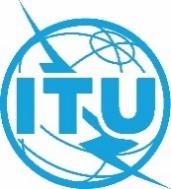 Conferencia Mundial de Radiocomunicaciones (CMR-23)
Dubái, 20 de noviembre - 15 de diciembre de 2023Conferencia Mundial de Radiocomunicaciones (CMR-23)
Dubái, 20 de noviembre - 15 de diciembre de 2023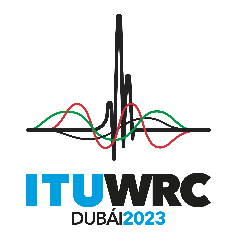 SESIÓN PLENARIASESIÓN PLENARIAAddéndum 4 al
Documento 65-SAddéndum 4 al
Documento 65-S29 de septiembre de 202329 de septiembre de 2023Original: inglésOriginal: inglésPropuestas Comunes EuropeasPropuestas Comunes EuropeasPropuestas Comunes EuropeasPropuestas Comunes EuropeasPropuestas para los trabajos de la ConferenciaPropuestas para los trabajos de la ConferenciaPropuestas para los trabajos de la ConferenciaPropuestas para los trabajos de la ConferenciaPunto 1.4 del orden del díaPunto 1.4 del orden del díaPunto 1.4 del orden del díaPunto 1.4 del orden del díaAtribución a los serviciosAtribución a los serviciosAtribución a los serviciosRegión 1Región 2Región 3470-694RADIODIFUSIÓN5.149  5.291A  5.294  5.296  
5.300  5.304  5.306  5.312470-512RADIODIFUSIÓNFijoMóvil5.292  5.293  5.295470-585FIJOMÓVIL  5.296ARADIODIFUSIÓN5.291  5.298470-694RADIODIFUSIÓN5.149  5.291A  5.294  5.296  
5.300  5.304  5.306  5.312512-608RADIODIFUSIÓN5.295  5.297  470-585FIJOMÓVIL  5.296ARADIODIFUSIÓN5.291  5.298470-694RADIODIFUSIÓN5.149  5.291A  5.294  5.296  
5.300  5.304  5.306  5.312512-608RADIODIFUSIÓN5.295  5.297  585-610FIJOMÓVIL  5.296ARADIODIFUSIÓNRADIONAVEGACIÓN5.149  5.305  5.306  5.307470-694RADIODIFUSIÓN5.149  5.291A  5.294  5.296  
5.300  5.304  5.306  5.312608-614RADIOASTRONOMÍAMóvil por satélite salvo móvil
aeronáutico por satélite
(Tierra-espacio)585-610FIJOMÓVIL  5.296ARADIODIFUSIÓNRADIONAVEGACIÓN5.149  5.305  5.306  5.307470-694RADIODIFUSIÓN5.149  5.291A  5.294  5.296  
5.300  5.304  5.306  5.312608-614RADIOASTRONOMÍAMóvil por satélite salvo móvil
aeronáutico por satélite
(Tierra-espacio)610-890FIJOMÓVIL  5.296A  5.313A  5.317ARADIODIFUSIÓN470-694RADIODIFUSIÓN5.149  5.291A  5.294  5.296  
5.300  5.304  5.306  5.312614-698RADIODIFUSIÓNFijoMóvil5.293  5.308  5.308A  5.309610-890FIJOMÓVIL  5.296A  5.313A  5.317ARADIODIFUSIÓN694-790MÓVIL salvo móvil aeronáutico  5.312A  5.317ARADIODIFUSIÓN5.300  5.312614-698RADIODIFUSIÓNFijoMóvil5.293  5.308  5.308A  5.309610-890FIJOMÓVIL  5.296A  5.313A  5.317ARADIODIFUSIÓN694-790MÓVIL salvo móvil aeronáutico  5.312A  5.317ARADIODIFUSIÓN5.300  5.312698-806MÓVIL  5.317ARADIODIFUSIÓNFijo
5.293  5.309610-890FIJOMÓVIL  5.296A  5.313A  5.317ARADIODIFUSIÓN790-862FIJOMÓVIL salvo móvil aeronáutico 5.316B  5.317ARADIODIFUSIÓN5.312  5.319698-806MÓVIL  5.317ARADIODIFUSIÓNFijo
5.293  5.309610-890FIJOMÓVIL  5.296A  5.313A  5.317ARADIODIFUSIÓN790-862FIJOMÓVIL salvo móvil aeronáutico 5.316B  5.317ARADIODIFUSIÓN5.312  5.319806-890FIJOMÓVIL  5.317ARADIODIFUSIÓN610-890FIJOMÓVIL  5.296A  5.313A  5.317ARADIODIFUSIÓN862-890FIJOMÓVIL salvo móvil
aeronáutico 5.317ARADIODIFUSIÓN  5.322806-890FIJOMÓVIL  5.317ARADIODIFUSIÓN610-890FIJOMÓVIL  5.296A  5.313A  5.317ARADIODIFUSIÓN
5.319  5.323
5.317  5.3185.149  5.305  5.306  5.307
5.320Atribución a los serviciosAtribución a los serviciosAtribución a los serviciosRegión 1Región 2Región 3890-942FIJOMÓVIL salvo móvil aeronáutico  5.317ARADIODIFUSIÓN  5.322Radiolocalización












5.323890-902FIJOMÓVIL salvo móvil aeronáutico  5.317ARadiolocalización5.318  5.325890-942FIJOMÓVIL  5.317ARADIODIFUSIÓNRadiolocalización













5.327890-942FIJOMÓVIL salvo móvil aeronáutico  5.317ARADIODIFUSIÓN  5.322Radiolocalización












5.323902-928FIJOAficionadosMóvil salvo móvil aeronáutico  5.325ARadiolocalización5.150  5.325  5.326890-942FIJOMÓVIL  5.317ARADIODIFUSIÓNRadiolocalización













5.327890-942FIJOMÓVIL salvo móvil aeronáutico  5.317ARADIODIFUSIÓN  5.322Radiolocalización












5.323928-942FIJOMÓVIL salvo móvil aeronáutico  5.317ARadiolocalización
5.325890-942FIJOMÓVIL  5.317ARADIODIFUSIÓNRadiolocalización













5.327942-960FIJOMÓVIL salvo móvil aeronáutico  5.317ARADIODIFUSIÓN  5.3225.323942-960FIJOMÓVIL  5.317A942-960FIJOMÓVIL  5.317ARADIODIFUSIÓN
5.320Atribución a los serviciosAtribución a los serviciosAtribución a los serviciosRegión 1Región 2Región 31 710-1 930	FIJO				MÓVIL  5.384A  5.388A  				5.149  5.341  5.385  5.386  5.387  5.3881 710-1 930	FIJO				MÓVIL  5.384A  5.388A  				5.149  5.341  5.385  5.386  5.387  5.3881 710-1 930	FIJO				MÓVIL  5.384A  5.388A  				5.149  5.341  5.385  5.386  5.387  5.3881 930-1 970FIJOMÓVIL  5.388A  1 930-1 970FIJOMÓVIL  5.388A  Móvil por satélite (Tierra-espacio)1 930-1 970FIJOMÓVIL 5.388A  5.3885.3885.3881 970-1 980	FIJO				MÓVIL  5.388A  				5.3881 970-1 980	FIJO				MÓVIL  5.388A  				5.3881 970-1 980	FIJO				MÓVIL  5.388A  				5.3881 980-2 010	FIJO				MÓVIL				MÓVIL POR SATÉLITE (Tierra-espacio)  5.351A				5.388  5.389A  5.389B  5.389F1 980-2 010	FIJO				MÓVIL				MÓVIL POR SATÉLITE (Tierra-espacio)  5.351A				5.388  5.389A  5.389B  5.389F1 980-2 010	FIJO				MÓVIL				MÓVIL POR SATÉLITE (Tierra-espacio)  5.351A				5.388  5.389A  5.389B  5.389F2 010-2 025FIJOMÓVIL  5.388A  2 010-2 025FIJOMÓVILMÓVIL POR SATÉLITE
(Tierra-espacio)2 010-2 025FIJOMÓVIL  5.388A  5.3885.388  5.389C  5.389E5.3882 025-2 110	OPERACIONES ESPACIALES (Tierra-espacio) (espacio-espacio)				EXPLORACIÓN DE LA TIERRA POR SATÉLITE(Tierra-espacio) (espacio-espacio)				FIJO				MÓVIL  5.391				INVESTIGACIÓN ESPACIAL (Tierra-espacio) (espacio-espacio)				5.3922 025-2 110	OPERACIONES ESPACIALES (Tierra-espacio) (espacio-espacio)				EXPLORACIÓN DE LA TIERRA POR SATÉLITE(Tierra-espacio) (espacio-espacio)				FIJO				MÓVIL  5.391				INVESTIGACIÓN ESPACIAL (Tierra-espacio) (espacio-espacio)				5.3922 025-2 110	OPERACIONES ESPACIALES (Tierra-espacio) (espacio-espacio)				EXPLORACIÓN DE LA TIERRA POR SATÉLITE(Tierra-espacio) (espacio-espacio)				FIJO				MÓVIL  5.391				INVESTIGACIÓN ESPACIAL (Tierra-espacio) (espacio-espacio)				5.3922 110-2 120	FIJO				MÓVIL  5.388A  				INVESTIGACIÓN ESPACIAL (espacio lejano) (Tierra-espacio)				5.3882 110-2 120	FIJO				MÓVIL  5.388A  				INVESTIGACIÓN ESPACIAL (espacio lejano) (Tierra-espacio)				5.3882 110-2 120	FIJO				MÓVIL  5.388A  				INVESTIGACIÓN ESPACIAL (espacio lejano) (Tierra-espacio)				5.3882 120-2 160FIJOMÓVIL  5.388A  2 120-2 160FIJOMÓVIL  5.388A  Móvil por satélite (espacio-Tierra)2 120-2 160FIJOMÓVIL  5.388A  5.3885.3885.3882 160-2 170FIJOMÓVIL  5.388A  2 160-2 170FIJOMÓVILMÓVIL POR SATÉLITE
(espacio-Tierra)2 160-2 170FIJOMÓVIL  5.388A  5.3885.388  5.389C  5.389E5.388Atribución a los serviciosAtribución a los serviciosAtribución a los serviciosRegión 1Región 2Región 32 500-2 520FIJO  5.410MÓVIL salvo móvil aeronáutico  5.384A2 500-2 520FIJO  5.410FIJO POR SATÉLITE
(espacio-Tierra)  5.415MÓVIL salvo móvil aeronáutico  5.384A2 500-2 520FIJO  5.410FIJO POR SATÉLITE
(espacio-Tierra)  5.415MÓVIL salvo móvil aeronáutico  5.384AMÓVIL POR SATÉLITE
(espacio-Tierra)  5.351A  5.407  5.414  5.414A5.4125.404  5.415AAtribución a los serviciosAtribución a los serviciosAtribución a los serviciosRegión 1Región 2Región 32 520-2 655FIJO  5.410MÓVIL salvo móvil aeronáutico  5.384ARADIODIFUSIÓN POR SATÉLITE  5.413  5.4162 520-2 655FIJO  5.410FIJO POR SATÉLITE
(espacio-Tierra)  5.415MÓVIL salvo móvil aeronáutico  5.384ARADIODIFUSIÓN POR SATÉLITE  5.413  5.4162 520-2 535FIJO  5.410FIJO POR SATÉLITE
(espacio-Tierra)  5.415MÓVIL salvo móvil aeronáutico  5.384ARADIODIFUSIÓN POR SATÉLITE  5.413  5.4165.403  5.414A  5.415A2 535-2 655FIJO  5.410MÓVIL salvo móvil aeronáutico  5.384ARADIODIFUSIÓN POR SATÉLITE  5.413  5.4165.339  5.412  5.418B  5.418C5.339  5.418B  5.418C5.339  5.418  5.418A  5.418B  5.418C2 655-2 670FIJO  5.410MÓVIL salvo móvil aeronáutico  5.384ARADIODIFUSIÓN POR SATÉLITE  5.208B  5.413  5.416Exploración de la Tierra por satélite (pasivo)RadioastronomíaInvestigación espacial (pasivo)2 655-2 670FIJO  5.410FIJO POR SATÉLITE
(Tierra-espacio)
(espacio-Tierra)  5.415MÓVIL salvo móvil aeronáutico  5.384ARADIODIFUSIÓN POR SATÉLITE  5.413  5.416Exploración de la Tierra por satélite (pasivo)RadioastronomíaInvestigación espacial (pasivo)2 655-2 670FIJO  5.410FIJO POR SATÉLITE
(Tierra-espacio)  5.415MÓVIL salvo móvil aeronáutico  5.384ARADIODIFUSIÓN POR SATÉLITE  5.208B  5.413  5.416Exploración de la Tierra por satélite (pasivo)RadioastronomíaInvestigación espacial (pasivo)5.149  5.4125.149  5.208B5.149  5.4202 670-2 690FIJO  5.410MÓVIL salvo móvil aeronáutico  5.384AExploración de la Tierra por satélite (pasivo)RadioastronomíaInvestigación espacial (pasivo)2 670-2 690FIJO  5.410FIJO POR SATÉLITE
(Tierra-espacio)
(espacio-Tierra)  5.208B  5.415MÓVIL salvo móvil aeronáutico  5.384AExploración de la Tierra por satélite (pasivo)RadioastronomíaInvestigación espacial (pasivo)2 670-2 690FIJO  5.410FIJO POR SATÉLITE
(Tierra-espacio)  5.415MÓVIL salvo móvil aeronáutico  5.384AMÓVIL POR SATÉLITE
(Tierra-espacio)  5.351A  5.419Exploración de la Tierra por satélite (pasivo)RadioastronomíaInvestigación espacial (pasivo)5.149  5.4125.1495.149Punto del Apéndice1 – CARACTERÍSTICAS GENERALES
DE LAS HAPSEstación transmisora en las bandas de frecuencia indicadas 
5.388Apara la aplicación del número 11.2Estación receptora en las bandas de frecuencia indicadas en número 5.388A para la aplicación del número 11.9Estación transmisora en las bandas indicadas en los números 5.457, 5.537A, 5.530E, 5.532AA, 5.534A, 5.543B, 5.550D y 5.552A para la aplicación del número 11.2Estación receptora en las bandas indicadas 
en los números 5.457,5.534A, 5.543B, 5.550D y 5.552A 
para la aplicación del número 11.9Punto del ApéndiceINFORMACIÓN GENERAL.....................CONFORMIDAD CON LOS LÍMITES TÉCNICOS Y OPERACIONALEScompromiso de que 1.14.bcompromiso de que la HAPS no rebasa un valor de dfp fuera de banda de –165 dB(W/(m2 · 4 kHz)) en la superficie de la Tierra en las bandas de 2 160-2 200 MHz en la Región 2 y 2 170-2 200 MHz en las Regiones 1 y 3 (véase la Resolución 221(Rev.CMR-)X1.14.b1.14.ccompromiso de que la HAPSno rebasa un valor de dfp fuera de banda de dB(W/(m2 · MHz)) para un ángulo de  (θ) inferior a ° sobre el plano horizontal,  dB(W/(m2 · MHz)) para un ángulo de comprendido entre ° y °, y de –dB(W/(m2 · MHz)) para un ángulo de (véase la Resolución X1.14.c.....................Punto del Apéndice2 _ CARACTERÍSTICAS QUE HAN DE PRESENTARSE PARA CADA HAZ DE ANTENA DE HAPS INDIVIDUAL O COMPUESTOEstación transmisora en las bandas de frecuencia indicadas para la aplicación del número 11.2Estación receptora en las bandas de frecuencia indicadas en  para la aplicación del número 11.9Estación transmisora en las bandas indicadas en los números  para la aplicación del número 11.2Estación receptora en las bandas indicadas en los números 5 para la aplicación del número 11.9Punto del ApéndiceIDENTIFICACIÓN Y DIRECCIÓN DEL HAZ DE ANTENA DE HAPS.....................CARACTERÍSTICAS DE ANTENA2.9.ela altura de la antena sobre el nivel del suelo, en metros, en el caso de una estación transmisora en tierra de las HAPSObligatorio para una asignación en las bandas compartidas con servicios espaciales (espacio-Tierra)+2.9.e2.9.fdiámetro de la antena, en metros, en el caso de una estación transmisora en tierra de las HAPS,Obligatorio en las bandas47,2-47,5 GHz y 47,9-48,2 GHz+2.9.f.....................Punto del Apéndice3 – CARACTERÍSTICAS QUE HAN DE PRESENTARSE PARA CADA ASIGNACIÓN
DE FRECUENCIA A CADA HAZ DE ANTENA
DE HAPS INDIVIDUAL O COMPUESTOEstación transmisora en las bandas indicadas en los númeroy5.388A para la aplicación del número 11.2Estación receptora en las bandas indicadas en los númeroy5.388A para la aplicación del número 11.9Estación transmisora en las bandas indicadas en losnúmeros 5.457, 5.537A, 5.530E, 5.532AA, 5.534A, 5.543B, 5.550D y 5.552A para la aplicacióndel número 11.2Estación receptora en las bandas indicadas en los números 5.457, 5.534A, 5.543B, 5.550D y 5.552A para la aplicación delnúmero 11.9Punto del ApéndiceFRECUENCIA ASIGNADA…………………EMPLAZAMIENTO DE LA(S) ANTENA(S) ASOCIADA(S)3.5.clas coordenadas geográficas de la estación o estaciones en tierra del servicio fijoObligatorio en las bandas 6 560-6 640 MHz y 25,25-27 GHz, 31-31,3 GHz y 38-39,5 GHz;Obligatorio en las otras bandas, si no se facilitan las coordenadas geográficas de una determinada zona (3.c.a) ni una zona geográfica (3.5.d) ni una zona circular (3.5.e y 3.5.f)++3.5.cPara una zona en que funcionan las estaciones de Tierra transmisoras/receptoras asociadas:3.5.c.acoordenadas geográficas de una determinada zonaSe necesitan como mínimo, seis coordenadas geográficas expresadas en grados, minutos y segundosNota – En el servicio fijo en las bandas 47,2-47,5 GHz y 47,9-48,2 GHz se facilitan las coordenadas geográficas para cada una de las zonas de cobertura urbana, suburbana y, en su caso, rural (véase la versión más reciente de la Recomendación UIT-R F.1500)Obligatorio si no se facilita ni una zona circular (3.5.e y 3.5.f) ni una zona geográfica (3.5.d)++++3.5.c.a3.5.dcódigo de la zona geográfica (véase el Prefacio)Nota – En el servicio fijo en las bandas 47,2-47,5 GHz y 47,9-48,2 GHz se facilitan zonas geográficas separadas para cada una de las zonas de cobertura urbana, suburbana y, en su caso, rural (véase la versión más reciente de la Recomendación UIT-R F.1500)Obligatorio si no se facilita ni una zona circular (3.5.e y 3.5.f) ni las coordenadas geográficas de una determinada zona (3.5.c.a)++++3.5.d3.5.ecoordenadas geográficas del centro de la zona circular en la que están funcionando las estaciones de Tierra asociadasLatitud y longitud expresadas en grados, minutos y segundosNota – En el servicio fijo en las bandas 47,2-47,5 GHz y 47,9-48,2 GHz se pueden facilitar centros diferentes de la zona circular para las zonas de cobertura urbana, suburbana y, en su caso, rural (véase la versión más reciente de la Recomendación UIT-R F.1500)Obligatorio si no se facilita ni una zona geográfica (3.5.d) ni las coordenadas geográficas de una determinada zona (3.5.c.a)3.5.e3.5.fradio, en km, de la zona circularNota – En el servicio fijo en las bandas 47,2-47,5 GHz y 47,9-48,2 GHz se facilita un radio independiente para cada una de las zonas de cobertura urbana, suburbana y, en su caso, rural (véase la versión más reciente de la Recomendación UIT-R F.1500)Obligatorio si no se facilita ni una zona geográfica (3.5.d) ni las coordenadas geográficas de una determinada zona (3.5.c.a)3.5.f…………………CARACTERÍSTICAS DE POTENCIA DE LA TRANSMISIÓN3.8símbolo (X, Y o Z, según proceda) del tipo de potencia (véase el Artículo 1) correspondiente a la clase de emisiónXXXX3.83.8.aapotencia entregada a la antena, en dBW, excluido el nivel de control de potencia de 3.8.BA en condiciones de cielo despejadoXXX3.8.aa3.8.aaNota – En una HAPS receptora la potencia entregada a la antena se refiere a las estaciones de tierra transmisoras asociadasXXX3.8.aa3.8.ABdensidad de potencia1 promediada en la banda más desfavorable de 1 MHz entregada a la antena en condiciones de cielo despejadoXX3.8.AB3.8.BAgama de control de potencia, en dBX++3.8.BA3.8.BANota – En una HAPS receptora la potencia entregada a la antena se refiere a las estaciones transmisoras en tierra asociadasX++3.8.BAEn el caso de una HAPS transmisora, obligatorio en las bandas 21,4-22 GHz, 24,25-25,25 GHz, 27-27,5 GHz, 31-31,3 GHz, 38-39,5 GHz, 47,2-47,5 GHz y 47,9-48,2 GHzEn el caso de una HAPS receptora, obligatorio en las bandas 47,2-47,5 GHz y 47,9-48,2 GHzPOLARIZACIÓN Y TEMPERATURA DE RUIDO DEL SISTEMA RECEPTOR3.9.dcódigo del tipo de polarización (véase el Prefacio)XXXX3.9.d3.9.jDiagrama de radiación de referencia de las estaciones en tierra asociadas++3.9.jObligatorio en las bandas 47,2-47,5 GHz y 47,9-48,2 GHz++3.9.j3.9.ktemperatura de ruido más baja del sistema receptor, en grados kelvin, referida a la salida de la antena receptoraXX3.9.kHORARIO DE FUNCIONAMIENTO3.10.bhorario normal de funcionamiento (en horas y minutos de ... a ...) de la asignación de frecuencia, en UTCXXXX3.10.bTipo de SRNACódigo del tipo de sistemaDistancia de coordinación entre el nadir de la HIBS y la estación SRNA RNCAAA8325 kmSRL 2 (Tipo 2) (receptor en aeronave)BC100 kmSRL 2 (Tipo 2) (receptor en el suelo)AA2584 kmSRL 1 (Tipo 1 y 2)AB597 kmTipo de SRNACódigo de tipo 
de sistemaDistancias de coordinación entre el nadir de la HIBS y la estación del SRNARNCAAA8325 kmSRL 2 (Tipo 2) (receptor en aeronave)BC100 kmSRL 2 (Tipo 2) (receptor en el suelo)AA2584 kmSRL 1 (Tipo 1 y 2)AB597 km